Publicado en Valencia el 10/12/2014 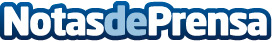 Grupo Travelmania confirma los destinos más competitivos para la nueva temporada de esquí Grupo Travelmania, propietario del portal web hotelesdechollo.com, especializada en reservas de hoteles, apartamentos y casas de vacaciones combinadas con abonos de forfait desvela donde será más barato esquiar en la temporada 2014/2015.Datos de contacto:www.hotelesdechollo.comNota de prensa publicada en: https://www.notasdeprensa.es/un-estudio-del-grupo-travelmania-confirma-los-destinos-mas-competitivos-para-la-nueva-temporada-de-esqui Categorias: Viaje Entretenimiento Esquí Turismo E-Commerce Restauración http://www.notasdeprensa.es